Tjelesna i zdravstvena kultura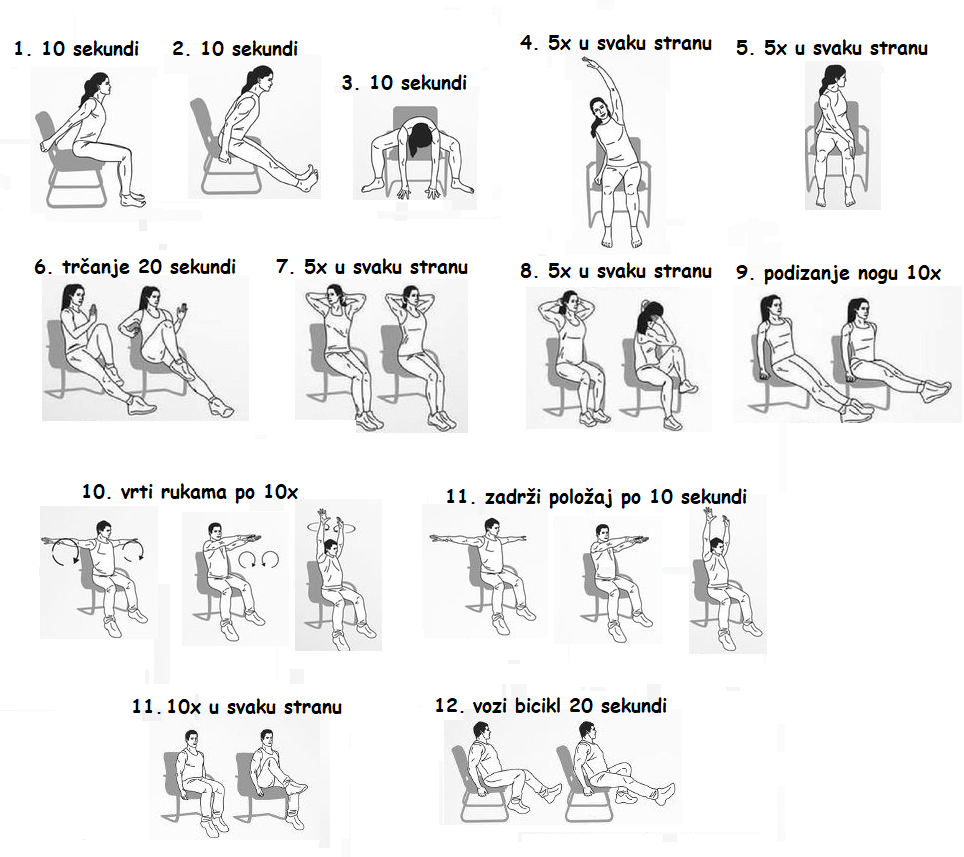 